                       Số 89 /HĐQT/SSM)                                             Đà Nẵng,ngày 4 tháng  03 năm 2016(V/v Triệu tập  Đại hội cổ đông thường niên năm 2016)NGHỊ QUYẾT HỘI ĐỒNG QUẢN TRỊCăn cứ Luật doanh nghiệp đã được Quốc hội khóa XI nước Cộng hòa xã hội chủ nghĩa Việt  thông qua ngày 29/11/2005.Căn cứ Luật chứng khoán đã được Quốc hội nước Cộng hòa xã hội chủ nghĩa Việt  thông qua ngày  và Nghị định số 14/2007/NĐ-CP ngày  của Chính phủ về Quy định chi tiết thi hành một số điều của Luật chứng khoán;Căn cứ vào Điều lệ tổ chức và hoạt động của Công ty Cổ phần Chế tạo kết cấu thép VNECO.SSM;    Hội đồng quản trị Công ty Cổ phần Chế tạo kết cấu thép VNECO.SSM:QUYẾT NGHỊ:Điều 1: Thông qua báo cáo tình hình hoạt động sản xuất kinh doanh năm 2015 và kế hoạch sản xuất kinh doanh năm 2016.Điều 2: Thông qua Báo cáo tài chính đã kiểm toán năm 2015Điều 3: Thống nhất thời gian chốt danh sách tổ chức Đại Hội cổ đông thường niên năm 2016  như sau :-    Thời gian chốt danh sách		: 	Ngày 21 tháng 3 năm 2016Thời gian tổ chức Đại hội cổ đông : 	Ngày 14 tháng 4 năm 2016Tỷ lệ tạm ứng cổ tức		:	19 % Thời gian dự kiến chi trả cổ tức	: 	Ngày 22 tháng 4 năm 2016  Điều 4: Nghị quyết có hiệu lực kể từ ngày ký.Các thành viên HĐQT,BGĐ và cá nhân có liên quan căn cứ quyết định thi hành.       T/M HỘI ĐỒNG QUẢN TRỊ                                                                                               CHỦ TỊCHVNECO.SSM     ISO 9001 : 2008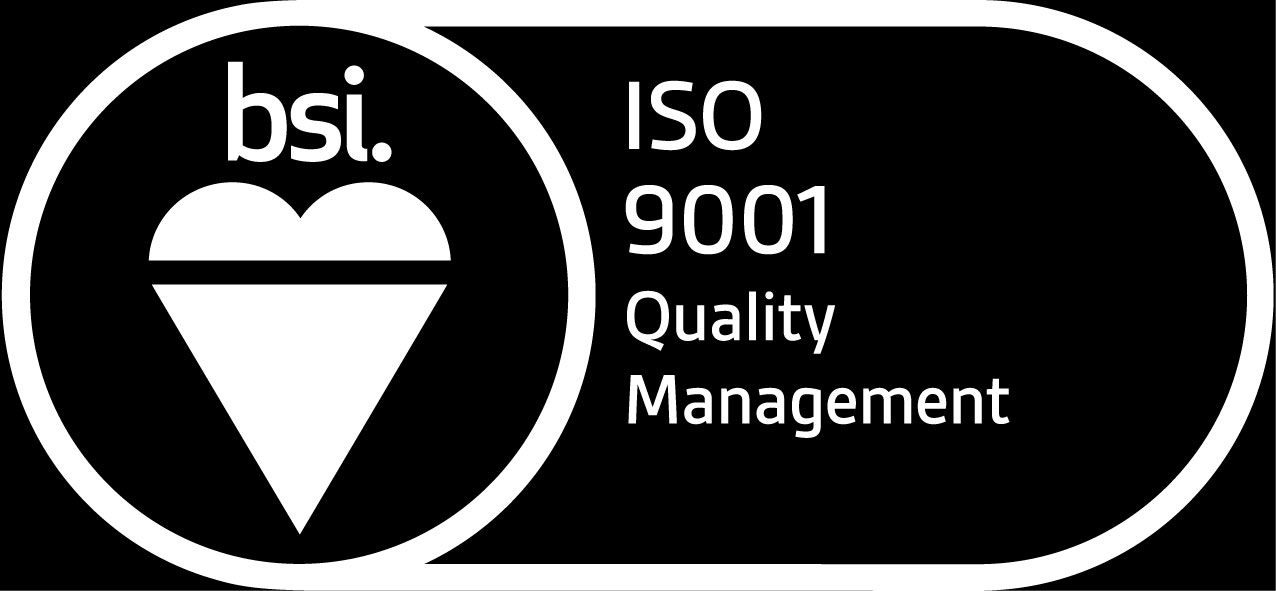 tæng c«ng ty cp x©y dùng ®iÖn viÖt namc«ng ty cæ phÇn chÕ t¹o kÕt cÊu thÐp vneco.ssmVNECO.SSM     ISO 9001 : 2008Trụ sở : Khu công nghiệp Hoà Khánh, Quận Liên Chiểu, TP Đà nẵngWebsite : www.ssm.com.vn   E-MAIL : ssm@ssm.com.vnTEL: (84)5113 732775/732799  FAX :   (84)5113 732489